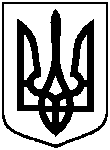 СУМСЬКА МІСЬКА ВІЙСЬКОВА АДМІНІСТРАЦІЯСУМСЬКОГО РАЙОНУ СУМСЬКОЇ ОБЛАСТІНАКАЗ26.12.2023                                         м. Суми                                    № 119 - СМРВідповідно до указів Президента України від 24 лютого 2022 року № 64/2022 (зі змінами) «Про введення воєнного стану в Україні»,  від 31 жовтня 2023 року № 720/2023 «Про утворення військової адміністрації», розпорядження Президента України від 31 жовтня 2023 року № 184/2023-рп «Про призначення О. Дрозденка начальником Сумської міської військової адміністрації Сумського району Сумської області», керуючись статтею 4, пунктом 5 частини другої статті 15 Закону України «Про правовий режим воєнного стану»,НАКАЗУЮ:1. Інформацію начальника управління освіти і науки Сумської міської ради Нелі ВЕРБИЦЬКОЇ про хід виконання комплексної програми Сумської міської територіальної громади «Освіта на 2022 - 2024 роки» (зі змінами), затвердженої рішенням Сумської міської ради від 24 листопада 2023 року № 2512 - МР (зі змінами), за підсумками 2022 року, взяти до відома (додатки 1, 2).Начальник                                                                           Олексій ДРОЗДЕНКО